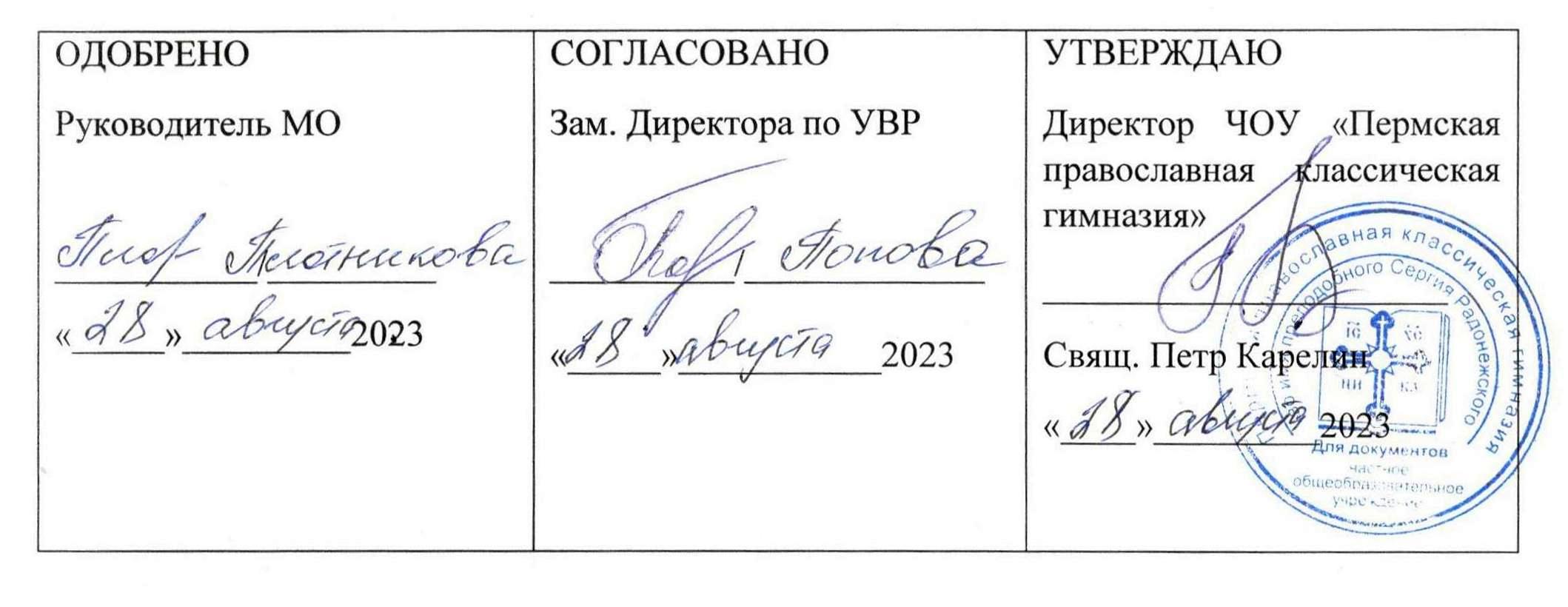 Рабочая программа на 2023/2024 учебный годНазвание предмета: историяУчитель: Третьяков Денис ВладимировичКласс: 8Количество часов в неделю: 2Общее количество часов в соответствии с программой: 68Основание для планирования: государственный образовательный стандарт, программа, учебный план Гимназии, православный компонент начально общего, основного общего, среднего общего образованияПрограмма (название, авторы, год издания): 1. Федеральная рабочая программа основного общего образования. История: для 5-9 классов образовательных организаций. М., 2022. Учебно-методический комплекс, ресурсыЮдовская А.Я., Баранов П.А., Ванюшкина Л.М. Всеобщая история. История Нового времени: 1800 – 1913. 8 класс: учебник для общеобразовательных учреждений. 2022.Арсентьев Н.М., Данилов А.А., Курукин И.В. История. История России: 8-й класс: учебник : в 2 частях. М., 2022.	Пояснительная запискаМесто предмета «История» в системе школьного образования определяется его познавательным и мировоззренческим значением, воспитательным потенциалом, вкладом в становление личности молодого человека. История представляет собирательную картину жизни людей во времени, их социального, созидательного, нравственного опыта. Она служит важным ресурсом самоидентификации личности в окружающем социуме, культурной среде от уровня семьи до уровня своей страны и мира в целом. История дает возможность познания и понимания человека и общества в связи прошлого, настоящего и будущего.Данная рабочая программа отражает базовый уровень подготовки школьников по разделам программы. Она конкретизирует содержание тем образовательного стандарта и дает примерное распределение учебных часов по разделам курса. В программе сочетаются два курса – истории России и Всеобщей истории. В основу данной рабочей программы положен комплексный подход к изложению событий мировой и отечественной истории. В программе не выделяется в качестве приоритетной какая-либо из сторон общественной жизни, а предлагается рассматривать их в совокупности и взаимосвязи. Курс «История нового времени» для 8 класса охватывает период 19 – начало 20 веков. Курс является логическим продолжением курса «История нового времени 15-18 веков». Курс «История России. Конец XVII-XVIII вв.» в 8 классах является продолжением системного изучения отечественной истории. В основу курса положен комплексный подход в изложении истории. Значительное место и в программе, и в учебнике посвящено вопросам духовной и церковной истории. Повествование о значении духовного фактора в русской истории проводится:1) через идею святости (рассказы о жизни и подвигах православных святых); 2) через повествование о роли Русской Православной Церкви в истории России; 3) через демонстрацию ведущей роли православного мировоззрения для политических деятелей этого периода.Данная рабочая программа предполагает дифференцированное обучение на всех этапах курса. Курс «История Нового времени» предполагает включение православного компонента. Введение православного компонента обусловлено особенностями развития современного общества, а также приспособлением образования к требованиям времени, что, в частности, предполагает качественное улучшение духовно-нравственного воспитания подрастающего поколения и духовное оздоровление общества. Стандарт православного компонента общего образования разработан на основе православного вероучения, с учетом педагогических традиций и воспитательных идеалов, существующих в странах, духовно окормляемых Русской Православной Церковью.Православный компонент должен способствовать:- интеграции личности в национальную и мировую культуру;- формированию духовно-нравственной личности; - сохранению традиционных ценностей в современном обществе;- консолидацию общества на основе уважения, взаимопонимания и доверия друг к другу;- духовную безопасность личности и общества.Данная рабочая учебная программа по курсу всеобщей истории в основной школе разработана в соответствии с  федеральным законом Российской Федерации от 29 декабря 2012 г. N 273-ФЗ «Об образовании в Российской Федерации» (редакция от 04.08.2023), учебным планом гимназии. Содержание курса реализуется в течение одного учебного года за 68 часов из расчёта 2 часа в неделю.Цели и задачи курса: Целью школьного исторического образования является формирование и развитие личности школьника, способного к самоидентификации и определению своих ценностных ориентиров на основе осмысления и освоения исторического опыта своей страны и человечества в целом, активно и творчески применяющего исторические знания и предметные умения в учебной и социальной практике. Данная цель предполагает формирование у обучающихся целостной картины российской и мировой истории, понимание места и роли современной России в мире, важности вклада каждого ее народа, его культуры в общую историю страны и мировую историю, формирование личностной позиции по отношению к прошлому и настоящему Отечества.Задачами изучения истории являются:формирование у молодого поколения ориентиров для гражданской, этнонациональной, социальной, культурной самоидентификации в окружающем мире;овладение знаниями об основных этапах развития человеческого общества, при особом внимании к месту и роли России во всемирно-историческом процессе;воспитание учащихся в духе патриотизма, уважения к своему Отечеству – многонациональному Российскому государству, в соответствии с идеями взаимопонимания, согласия и мира между людьми и народами, в духе демократических ценностей современного общества;развитие способностей учащихся анализировать содержащуюся в различных источниках информацию о событиях и явлениях прошлого и настоящего, рассматривать события в соответствии с принципом историзма, в их динамике, взаимосвязи и взаимообусловленности;Предметные задачи: освоение знаний о важнейших событиях, процессах отечественной и всемирной истории в их взаимосвязи и хронологической последовательности;овладение элементарными методами исторического познания, умениями работать с различными источниками исторической информации;формирование ценностных ориентаций в ходе ознакомления с исторически сложившимися культурными, религиозными, этнонациональными традициями;применение знаний и представлений об исторически сложившихся системах социальных норм и ценностей для жизни в поликультурном, полиэтничном и многоконфессиональном обществе, участия в межкультурном взаимодействии, толерантного отношения к представителям других народов и стран.Педагогические  задачи:освоение  проектных форм учебной  деятельности;создать условия  для  построения  индивидуальных маршрутов движения  учащихся в учебном  предмете  (выполнение самостоятельной  работы на разном уровне; посещение мастерских и консультаций);продолжить работу по формированию коммуникативной и информационной  компетентностей в ходе выполнения  групповых учебных проектов.Требованиях к уровню подготовки учащихся	Требования к результатам обучения предполагают реализацию деятельностного, компетентностного и личностного ориентированного подходов в процессе усвоения программы, что в конечном итоге обеспечит овладение учащимися знаниями, различными видами деятельности и умениями, их реализующими. Овладение знаниями, умениями, видами деятельности значимо для социализации мировоззренческого и духовного развития учащихся, позволяющими им ориентироваться в социуме и быть востребованными в жизни.ПЛАНИРУЕМЫЕ РЕЗУЛЬТАТЫИзучение истории в 8 классе направлено на достижение обучающимися личностных, метапредметных и предметных результатов освоения учебного предмета.ЛИЧНОСТНЫЕ РЕЗУЛЬТАТЫК важнейшим личностным результатам изучения истории в основной общеобразовательной школе в соответствии с требованиями ФГОС ООО (2021) относятся следующие убеждения и качества:в сфере патриотического воспитания: осознание российской гражданской идентичности в поликультурном и многоконфессиональном обществе, проявление интереса к познанию родного языка, истории, культуры Российской Федерации, своего края, народов России; ценностное отношение к достижениям своей Родины – России, к науке, искусству, спорту, технологиям, боевым подвигам и трудовым достижениям народа; уважение к символам России, государственным праздникам, историческому и природному наследию и памятникам, традициям разных народов, проживающих в родной стране;в сфере гражданского воспитания: осмысление исторической традиции и примеров гражданского служения Отечеству; готовность к выполнению обязанностей гражданина и реализации его прав; уважение прав, свобод и законных интересов других людей; активное участие в жизни семьи, образовательной организации, местного сообщества, родного края, страны; неприятие любых форм экстремизма, дискриминации; неприятие действий, наносящих ущерб социальной и природной среде;в духовно-нравственной сфере: представление о традиционных духовно-нравственных ценностях народов России; ориентация на моральные ценности и нормы современного российского общества в ситуациях нравственного выбора; готовность оценивать свое поведение и поступки, а также поведение и поступки других людей с позиции нравственных и правовых норм с учетом осознания последствий поступков; активное неприятие асоциальных поступков;в понимании ценности научного познания: осмысление значения истории как знания о развитии человека и общества, о социальном, культурном и нравственном опыте предшествующих поколений; овладение навыками познания и оценки событий прошлого с позиций историзма; формирование и сохранение интереса к истории как важной составляющей современного общественного сознания;в сфере эстетического воспитания: представление о культурном многообразии своей страны и мира; осознание важности культуры как воплощения ценностей общества и средства коммуникации; понимание ценности отечественного и мирового искусства, роли этнических культурных традиций и народного творчества; уважение к культуре своего и других народов;в формировании ценностного отношения к жизни и здоровью: осознание ценности жизни и необходимости ее сохранения (в том числе – на основе примеров из истории); представление об идеалах гармоничного физического и духовного развития человека в исторических обществах (в античном мире, эпоху Возрождения) и в современную эпоху;в сфере трудового воспитания: понимание на основе знания истории значения трудовой деятельности людей как источника развития человека и общества; представление о разнообразии существовавших в прошлом и современных профессий; уважение к труду и результатам трудовой деятельности человека; определение сферы профессионально-ориентированных интересов, построение индивидуальной траектории образования и жизненных планов;в сфере экологического воспитания: осмысление исторического опыта взаимодействия людей с природной средой; осознание глобального характера экологических проблем современного мира и необходимости защиты окружающей среды; активное неприятие действий, приносящих вред окружающей среде; готовность к участию в практической деятельности экологической направленности.в сфере адаптации к меняющимся условиям социальной и природной среды: представления об изменениях природной и социальной среды в истории, об опыте адаптации людей к новым жизненным условиям, о значении совместной деятельности для конструктивного ответа на природные и социальные вызовы.МЕТАПРЕДМЕТНЫЕ РЕЗУЛЬТАТЫМетапредметные результаты изучения истории в основной школе выражаются в следующих качествах и действиях.В сфере универсальных учебных познавательных действий:владение базовыми логическими действиями: систематизировать и обобщать исторические факты (в форме таблиц, схем); выявлять характерные признаки исторических явлений; раскрывать причинно-следственные связи событий; сравнивать события, ситуации, выявляя общие черты и различия; формулировать и обосновывать выводы;владение базовыми исследовательскими действиями: определять познавательную задачу; намечать путь ее решения и осуществлять подбор исторического материала, объекта; систематизировать и анализировать исторические факты, осуществлять реконструкцию исторических событий; соотносить полученный результат с имеющимся знанием; определять новизну и обоснованность полученного результата; представлять результаты своей деятельности в различных формах (сообщение, эссе, презентация, реферат, учебный проект и др.);работа с информацией: осуществлять анализ учебной и внеучебной исторической информации (учебник, тексты исторических источников, научно-популярная литература, интернет-ресурсы и др.) – извлекать информацию из источника; различать виды источников исторической информации; высказывать суждение о достоверности и значении информации источника (по критериям, предложенным учителем или сформулированным самостоятельно).В сфере универсальных учебных коммуникативных действий:общение: представлять особенности взаимодействия людей в исторических обществах и современном мире; участвовать в обсуждении событий и личностей прошлого, раскрывать различие и сходство высказываемых оценок; выражать и аргументировать свою точку зрения в устном высказывании, письменном тексте; публично представлять результаты выполненного исследования, проекта; осваивать и применять правила межкультурного взаимодействия в школе и социальном окружении;осуществление совместной деятельности: осознавать на основе исторических примеров значение совместной работы как эффективного средства достижения поставленных целей; планировать и осуществлять совместную работу, коллективные учебные проекты по истории, в том числе – на региональном материале; определять свое участие в общей работе и координировать свои действия с другими членами команды; оценивать полученные результаты и свой вклад в общую работу.В сфере универсальных учебных регулятивных действий:владение приемами самоорганизации своей учебной и общественной работы (выявление проблемы, требующей решения; составление плана действий и определение способа решения);владение приемами самоконтроля – осуществление самоконтроля, рефлексии и самооценки полученных результатов; способность вносить коррективы в свою работу с учетом установленных ошибок, возникших трудностей.В сфере эмоционального интеллекта, понимания себя и других:выявлять на примерах исторических ситуаций роль эмоций в отношениях между людьми;ставить себя на место другого человека, понимать мотивы действий другого (в исторических ситуациях и окружающей действительности);регулировать способ выражения своих эмоций с учетом позиций и мнений других участников общения.ПРЕДМЕТНЫЕ РЕЗУЛЬТАТЫ1. Знание хронологии, работа с хронологией:называть даты важнейших событий отечественной и всеобщей истории XVIII в.; определять их принадлежность к историческому периоду, этапу;устанавливать синхронность событий отечественной и всеобщей истории XVIII в.2. Знание исторических фактов, работа с фактами:указывать (называть) место, обстоятельства, участников, результаты важнейших событий отечественной и всеобщей истории XVIII в.;группировать, систематизировать факты по заданному признаку (по принадлежности к историческим процессам и др.); составлять систематические таблицы, схемы.3. Работа с исторической картой:выявлять и показывать на карте изменения, произошедшие в результате значительных социально-экономических и политических событий и процессов отечественной и всеобщей истории XVIII в.4. Работа с историческими источниками:различать источники официального и личного происхождения, публицистические произведения (называть их основные виды, информационные особенности);объяснять назначение исторического источника, раскрывать его информационную ценность;извлекать, сопоставлять и систематизировать информацию о событиях отечественной и всеобщей истории XVIII в. из взаимодополняющих письменных, визуальных и вещественных источников.5. Историческое описание (реконструкция):рассказывать о ключевых событиях отечественной и всеобщей истории XVIII в., их участниках;составлять характеристику (исторический портрет) известных деятелей отечественной и всеобщей истории XVIII в. на основе информации учебника и дополнительных материалов;составлять описание образа жизни различных групп населения в России и других странах в XVIII в.;представлять описание памятников материальной и художественной культуры изучаемой эпохи (в виде сообщения, аннотации).6. Анализ, объяснение исторических событий, явлений:раскрывать существенные черты: а) экономического, социального и политического развития России и других стран в XVIII в.; б) изменений, происшедших в XVIII в. в разных сферах жизни российского общества; в) промышленного переворота в европейских странах; г) абсолютизма как формы правления; д) идеологии Просвещения; е) революций XVIII в.; ж) внешней политики Российской империи в системе международных отношений рассматриваемого периода;объяснять смысл ключевых понятий, относящихся к данной эпохе отечественной и всеобщей истории, конкретизировать их на примерах исторических событий, ситуаций;объяснять причины и следствия важнейших событий отечественной и всеобщей истории XVIII в.: а) выявлять в историческом тексте суждения о причинах и следствиях событий; б) систематизировать объяснение причин и следствий событий, представленное в нескольких текстах;проводить сопоставление однотипных событий и процессов отечественной и всеобщей истории XVIII в.: а) раскрывать повторяющиеся черты исторических ситуаций; б) выделять черты сходства и различия.7. Рассмотрение исторических версий и оценок, определение своего отношения к наиболее значимым событиям и личностям прошлого:анализировать высказывания историков по спорным вопросам отечественной и всеобщей истории XVIII в. (выявлять обсуждаемую проблему, мнение автора, приводимые аргументы, оценивать степень их убедительности);различать в описаниях событий и личностей XVIII в. ценностные категории, значимые для данной эпохи (в том числе для разных социальных слоев), выражать свое отношение к ним.8. Применение исторических знаний:раскрывать (объяснять), как сочетались в памятниках культуры России XVIII в. европейские влияния и национальные традиции, показывать на примерах;выполнять учебные проекты по отечественной и всеобщей истории XVIII в. (в том числе на региональном материале).Тематический планВСЕОБЩАЯ ИСТОРИЯ. ИСТОРИЯ НОВОГО ВРЕМЕНИ. XVIII в.Введение Век Просвещения Истоки европейского Просвещения. Достижения естественных наук и распространение идей рационализма. Английское Просвещение; Дж. Локк и Т. Гоббс. Секуляризация (обмирщение) сознания. Культ Разума. Франция – центр Просвещения. Философские и политические идеи Ф. М. Вольтера, Ш. Л. Монтескье, Ж. Ж. Руссо. «Энциклопедия» (Д. Дидро, Ж. Д’Аламбер). Германское Просвещение. Распространение идей Просвещения в Америке. Влияние просветителей на изменение представлений об отношениях власти и общества. «Союз королей и философов».Государства Европы в XVIII в. Монархии в Европе XVIII в.: абсолютные и парламентские монархии. Просвещенный абсолютизм: правители, идеи, практика. Политика в отношении сословий: старые порядки и новые веяния. Государство и Церковь. Секуляризация церковных земель. Экономическая политика власти. Меркантилизм.Великобритания в XVIII в. Королевская власть и парламент. Тори и виги. Предпосылки промышленного переворота в Англии. Технические изобретения и создание первых машин. Появление фабрик, замена ручного труда машинным. Социальные и экономические последствия промышленного переворота. Условия труда и быта фабричных рабочих. Движения протеста. Луддизм.Франция. Абсолютная монархия: политика сохранения старого порядка. Попытки проведения реформ. Королевская власть и сословия.Германские государства, монархия Габсбургов, итальянские земли в XVIII в. Раздробленность Германии. Возвышение Пруссии. Фридрих II Великий. Габсбургская монархия в XVIII в. Правление Марии Терезии и Иосифа II. Реформы просвещенного абсолютизма. Итальянские государства: политическая раздробленность. Усиление власти Габсбургов над частью итальянских земель.Государства Пиренейского полуострова. Испания: проблемы внутреннего развития, ослабление международных позиций. Реформы в правление Карла III. Попытки проведения реформ в Португалии. Управление колониальными владениями Испании и Португалии в Южной Америке. Недовольство населения колоний политикой метрополий.Британские колонии в Северной Америке: борьба за независимость Создание английских колоний на американской земле. Состав европейских переселенцев. Складывание местного самоуправления. Колонисты и индейцы. Южные и северные колонии: особенности экономического развития и социальных отношений. Противоречия между метрополией и колониями. «Бостонское чаепитие». Первый Континентальный конгресс (1774) и начало Войны за независимость. Первые сражения войны. Создание регулярной армии под командованием Дж. Вашингтона. Принятие Декларации независимости (1776). Перелом в войне и ее завершение. Поддержка колонистов со стороны России. Итоги Войны за независимость. Конституция (1787). «Отцы-основатели». Билль о правах (1791). Значение завоевания североамериканскими штатами независимости.Французская революция конца XVIII в.Причины революции. Хронологические рамки и основные этапы революции. Начало революции. Декларация прав человека и гражданина. Политические течения и деятели революции (Ж. Ж. Дантон, Ж.-П. Марат). Упразднение монархии и провозглашение республики. Вареннский кризис. Начало войн против европейских монархов. Казнь короля. Вандея. Политическая борьба в годы республики. Конвент и «революционный порядок управления». Комитет общественного спасения. М. Робеспьер. Террор. Отказ от основ «старого мира»: культ разума, борьба против церкви, новый календарь. Термидорианский переворот (27 июля 1794 г.). Учреждение Директории. Наполеон Бонапарт. Государственный переворот 18–19 брюмера (ноябрь 1799 г.). Установление режима консульства. Итоги и значение революции.Европейская культура в XVIII в. Развитие науки. Новая картина мира в трудах математиков, физиков, астрономов. Достижения в естественных науках и медицине. Продолжение географических открытий. Распространение образования. Литература XVIII в.: жанры, писатели, великие романы. Художественные стили: классицизм, барокко, рококо. Музыка духовная и светская. Театр: жанры, популярные авторы, произведения. Сословный характер культуры. Повседневная жизнь обитателей городов и деревень.Международные отношения в XVIII в. Проблемы европейского баланса сил и дипломатия. Участие России в международных отношениях в XVIII в. Северная война (1700–1721). Династические войны «за наследство». Семилетняя война (1756–1763). Разделы Речи Посполитой. Войны антифранцузских коалиций против революционной Франции. Колониальные захваты европейских держав.Страны Востока в XVIII в. Османская империя: от могущества к упадку. Положение населения. Попытки проведения реформ; Селим III. Индия. Ослабление империи Великих Моголов. Борьба европейцев за владения в Индии. Утверждение британского владычества. Китай. Империя Цин в XVIII в.: власть маньчжурских императоров, система управления страной. Внешняя политика империи Цин; отношения с Россией. «Закрытие» Китая для иноземцев. Япония в XVIII в. Сегуны и дайме. Положение сословий. Культура стран Востока в XVIII в.ОбобщениеИсторическое и культурное наследие XVIII в.ИСТОРИЯ РОССИИ. РОССИЯ В КОНЦЕ XVII – XVIII в.: ОТ ЦАРСТВА К ИМПЕРИИВведениеРоссия в эпоху преобразований Петра I Причины и предпосылки преобразований. Россия и Европа в конце XVII в. Модернизация как жизненно важная национальная задача. Начало царствования Петра I, борьба за власть. Правление царевны Софьи. Стрелецкие бунты. Хованщина. Первые шаги на пути преобразований. Азовские походы. Великое посольство и его значение. Сподвижники Петра I.Экономическая политика. Строительство заводов и мануфактур. Создание базы металлургической индустрии на Урале. Оружейные заводы и корабельные верфи. Роль государства в создании промышленности. Преобладание крепостного и подневольного труда. Принципы меркантилизма и протекционизма. Таможенный тариф 1724 г. Введение подушной подати.Социальная политика. Консолидация дворянского сословия, повышение его роли в управлении страной. Указ о единонаследии и Табель о рангах. Противоречия в политике по отношению к купечеству и городским сословиям: расширение их прав в местном управлении и усиление налогового гнета. Положение крестьян. Переписи населения (ревизии).Реформы управления. Реформы местного управления (бурмистры и Ратуша), городская и областная (губернская) реформы. Сенат, коллегии, органы надзора и суда. Усиление централизации и бюрократизации управления. Генеральный регламент. Санкт-Петербург – новая столица.Первые гвардейские полки. Создание регулярной армии, военного флота. Рекрутские наборы.Церковная реформа. Упразднение патриаршества, учреждение Синода. Положение инославных конфессий.Оппозиция реформам Петра I. Социальные движения в первой четверти XVIII в. Восстания в Астрахани, Башкирии, на Дону. Дело царевича Алексея.Внешняя политика. Северная война. Причины и цели войны. Неудачи в начале войны и их преодоление. Битва при д. Лесной и победа под Полтавой. Прутский поход. Борьба за гегемонию на Балтике. Сражения у м. Гангут и о. Гренгам. Ништадтский мир и его последствия. Закрепление России на берегах Балтики. Провозглашение России империей. Каспийский поход Петра I.Преобразования Петра I в области культуры. Доминирование светского начала в культурной политике. Влияние культуры стран зарубежной Европы. Привлечение иностранных специалистов. Введение нового летоисчисления, гражданского шрифта и гражданской печати. Первая газета «Ведомости». Создание сети школ и специальных учебных заведений. Развитие науки. Открытие Академии наук в Петербурге. Кунсткамера. Светская живопись, портрет петровской эпохи. Скульптура и архитектура. Памятники раннего барокко.Повседневная жизнь и быт правящей элиты и основной массы населения. Перемены в образе жизни российского дворянства. «Юности честное зерцало». Новые формы общения в дворянской среде. Ассамблеи, балы, светские государственные праздники. Европейский стиль в одежде, развлечениях, питании. Изменения в положении женщин.Итоги, последствия и значение петровских преобразований. Образ Петра I в русской культуре.Россия после Петра I. Дворцовые переворотыПричины нестабильности политического строя. Дворцовые перевороты. Фаворитизм. Создание Верховного тайного совета. Крушение политической карьеры А. Д. Меншикова. Кондиции «верховников» и приход к власти Анны Иоанновны. Кабинет министров. Роль Э. Бирона, А. И. Остермана, А. П. Волын- ского, Б. Х. Миниха в управлении и политической жизни страны.Укрепление границ империи на восточной и юго-восточной окраинах. Переход Младшего жуза под суверенитет Российской империи. Война с Османской империей.Россия при Елизавете Петровне. Экономическая и финансовая политика. Деятельность П. И. Шувалова. Создание Дворянского и Купеческого банков. Усиление роли косвенных налогов. Ликвидация внутренних таможен. Распространение монополий в промышленности и внешней торговле. Основание Московского университета. М. В. Ломоносов и И. И. Шувалов. Россия в международных конфликтах 1740–1750-х гг. Участие в Семилетней войне.Петр III. Манифест о вольности дворянства. Причины переворота 28 июня 1762 г.Россия в 1760–1790-х гг. Правление Екатерины II и Павла I Внутренняя политика Екатерины II. Личность императрицы. Идеи Просвещения. «Просвещенный абсолютизм», его особенности в России. Секуляризация церковных земель. Деятельность Уложенной комиссии. Экономическая и финансовая политика правительства. Начало выпуска ассигнаций. Отмена монополий, умеренность таможенной политики. Вольное экономическое общество. Губернская реформа. Жалованные грамоты дворянству и городам. Положение сословий. Дворянство – «первенствующее сословие» империи. Привлечение представителей сословий к местному управлению. Создание дворянских обществ в губерниях и уездах. Расширение привилегий гильдейского купечества в налоговой сфере и городском управлении.Национальная политика и народы России в XVIII в. Унификация управления на окраинах империи. Ликвидация гетманства на Левобережной Украине и Войска Запорожского. Формирование Кубанского казачества. Активизация деятельности по привлечению иностранцев в Россию. Расселение колонистов в Новороссии, Поволжье, других регионах. Укрепление веротерпимости по отношению к неправославным и нехристианским конфессиям. Политика по отношению к исламу. Башкирские восстания. Формирование черты оседлости.Экономическое развитие России во второй половине XVIII в. Крестьяне: крепостные, государственные, монастырские. Условия жизни крепостной деревни. Права помещика по отношению к своим крепостным. Барщинное и оброчное хозяйство. Дворовые люди. Роль крепостного строя в экономике страны.Промышленность в городе и деревне. Роль государства, купечества, помещиков в развитии промышленности. Крепостной и вольнонаемный труд. Привлечение крепостных оброчных крестьян к работе на мануфактурах. Развитие крестьянских промыслов. Рост текстильной промышленности: распространение производства хлопчатобумажных тканей. Начало известных предпринимательских династий: Морозовы, Рябушинские, Гарелины, Прохоровы, Демидовы и др.Внутренняя и внешняя торговля. Торговые пути внутри страны. Водно-транспортные системы: Вышневолоцкая, Тихвинская, Мариинская и др. Ярмарки и их роль во внутренней торговле. Макарьевская, Ирбитская, Свенская, Коренная ярмарки. Ярмарки Малороссии. Партнеры России во внешней торговле в Европе и в мире. Обеспечение активного внешнеторгового баланса.Обострение социальных противоречий. Чумной бунт в Москве. Восстание под предводительством Емельяна Пугачева. Антидворянский и антикрепостнический характер движения. Роль казачества, народов Урала и Поволжья в восстании. Влияние восстания на внутреннюю политику и развитие общественной мысли.Внешняя политика России второй половины XVIII в., ее основные задачи. Н. И. Панин и А. А. Безбородко. Борьба России за выход к Черному морю. Войны с Османской империей. П. А. Румянцев, А. В. Суворов, Ф. Ф. Ушаков, победы российских войск под их руководством. Присоединение Крыма и Северного Причерноморья. Организация управления Новороссией. Строительство новых городов и портов. Основание Пятигорска, Севастополя, Одессы, Херсона. Г. А. Потемкин. Путешествие Екатерины II на юг в 1787 г.Участие России в разделах Речи Посполитой. Политика России в Польше до начала 1770-х гг.: стремление к усилению российского влияния в условиях сохранения польского государства. Участие России в разделах Польши вместе с империей Габсбургов и Пруссией. Первый, второй и третий разделы. Борьба поляков за национальную независимость. Восстание под предводительством Т. Костюшко.Россия при Павле I. Личность Павла I и ее влияние на политику страны. Основные принципы внутренней политики. Ограничение дворянских привилегий. Укрепление абсолютизма через отказ от принципов «просвещенного абсолютизма» и усиление бюрократического и полицейского характера государства и личной власти императора. Акт о престолонаследии и Манифест о «трехдневной барщине». Политика по отношению к дворянству, взаимоотношения со столичной знатью. Меры в области внешней политики. Причины дворцового переворота 11 марта 1801 г.Участие России в борьбе с революционной Францией. Итальянский и Швейцарский походы А. В. Суворова. Действия эскадры Ф. Ф. Ушакова в Средиземном море.Культурное пространство Российской империи в XVIII в. Идеи Просвещения в российской общественной мысли, публицистике и литературе. Литература народов России в XVIII в. Первые журналы. Общественные идеи в произведениях А. П. Сумарокова, Г. Р. Державина, Д. И. Фонвизина. Н. И. Новиков, материалы о положении крепостных крестьян в его журналах. А. Н. Радищев и его «Путешествие из Петербурга в Москву».Русская культура и культура народов России в XVIII в. Развитие новой светской культуры после преобразований Петра I. Укрепление взаимосвязей с культурой стран зарубежной Европы. Масонство в России. Распространение в России основных стилей и жанров европейской художественной культуры (барокко, классицизм, рококо). Вклад в развитие русской культуры ученых, художников, мастеров, прибывших из-за рубежа. Усиление внимания к жизни и культуре русского народа и историческому прошлому России к концу столетия.Культура и быт российских сословий. Дворянство: жизнь и быт дворянской усадьбы. Духовенство. Купечество. Крестьянство.Российская наука в XVIII в. Академия наук в Петербурге. Изучение страны – главная задача российской науки. Географические экспедиции. Вторая Камчатская экспедиция. Освоение Аляски и Северо-Западного побережья Америки. Российско-американская компания. Исследования в области отечественной истории. Изучение российской словесности и развитие русского литературного языка. Российская академия. Е. Р. Дашкова. М. В. Ломоносов и его роль в становлении российской науки и образования.Образование в России в XVIII в. Основные педагогические идеи. Воспитание «новой породы» людей. Основание воспитательных домов в Санкт-Петербурге и Москве, Института бла- городных девиц в Смольном монастыре. Сословные учебные заведения для юношества из дворянства. Московский университет – первый российский университет.Русская архитектура XVIII в. Строительство Петербурга, формирование его городского плана. Регулярный характер застройки Петербурга и других городов. Барокко в архитектуре Москвы и Петербурга. Переход к классицизму, создание архитектурных ансамблей в стиле классицизма в обеих столицах. В. И. Баженов, М. Ф. Казаков, Ф. Ф. Растрелли.Изобразительное искусство в России, его выдающиеся мастера и произведения. Академия художеств в Петербурге. Расцвет жанра парадного портрета в середине XVIII в. Новые веяния в изобразительном искусстве в конце столетия.ОбобщениеКалендарно-тематическое планированиеВсеобщая история. История Нового времени (22 часа)История России (42 часа)№ п/пТемаКол-во часовСодержание урока  Требования к уровню подготовки учащихся Способ контроля Электронные (цифровые) образовательные ресурсы  Тема 1. Эпоха Просвещения. Время преобразований1Вводный урок. 1ПовторениеМир в начале Нового времени: ВГО, реформация, революции в Европеhttps://resh.edu.ru/subject/3/8/ 2-3Век Просвещения. Стремление к царству Разума. Художественная культура Европы эпохи Просвещения2Эпоха Просвещения. Развитие естественных наук. И. Ньютон. Английское Просвещение. Д. Локк. Французское Просвещение. Вольтер. Ш. Монтескье. Ж.Ж. Руссо. Д. Дидро. Художественная культура XVII-XVIII вв.: барокко, классицизм, сентиментализм.  Просветители XVIII в. — наследники гуманистов эпохи Возрождения. Идеи Просвещения как мировоззрение развивающейся буржуазии. Вольтер об общественно-политическом устройстве общества. Его борьба с католической церковью. Ш.-Л. Монтескье о разделении властей. Идеи Ж.-Ж. Руссо. Критика энциклопедистами феодальных порядков. Экономические учения А. Смита и Ж. Тюрго.Художественная культура Европы эпохи Просвещения. Образ человека новой эпохи в произведениях Д. Дефо. Сатира на пороки современного общества в произведениях Д. Свифта. Гуманистические ценности эпохи Просвещения и их отражение в творчестве П. Бомарше, Ф. Шиллера, И. Гёте. Придворное искусство. «Певцы третьего сословия»: У. Хоггарт, Ж. Шарден.ОпросСДРhttps://resh.edu.ru/subject/3/8/ 4-5Промышленный переворот в Англии2Просвещенный абсолютизм в Центральной Европе. Австрия и Пруссия в XVIII в.Аграрная революция в Англии. Развитие в деревне капиталистического предпринимательства. Промышленный переворот в Англии, его предпосылки и особенности. Условия труда и быта фабричных рабочих. Дети — «дешевая рабочая сила». Первые династии промышленников. Движения протеста (луддизм).ОпросСообщенияhttps://resh.edu.ru/subject/3/8/ 6Английские колонии в Северной Америке2Английские колонии в Америке. Фридрих II. Семилетняя война.Первые колонии в Северной Америке. Политическое устройство и экономическое развитие колоний. Жизнь, быт и мировоззрение колонистов, отношения с индейцами. Формирование североамериканской нации. Идеология американского общества. Б. Франклин — великий наставник «юного» капитализма.Опросhttps://resh.edu.ru/subject/3/8/ 7Война за независимость. Создание США2Война за независимость и образование США. Т. Джефферсон. Б. Франклин. Дж. Вашингтон. Конституция 1787 г.      Причины войны североамериканских колоний за независимость. Дж. Вашингтон и Т. Джефферсон. Декларация независимости. Образование США. Конституция США 1787 г. Политическая система США. «Билль о правах». Претворение в жизнь идей Просвещения.Европа и борьба североамериканских штатов за свободу. Позиция России.Историческое значение образования Соединенных Штатов Америки.Опрос
СДРhttps://resh.edu.ru/subject/3/8/ 8Повторительно-обобщающий урок «Эпоха просвещения. Время преобразований»1https://resh.edu.ru/subject/3/8/ 9Контрольная работа «Эпоха просвещения»1Тема 4. Колониальный период в Латинской Америке10-11Колониальный период в Латинской Америке. Складывание латиноамериканского общества2Мир испанцев и мир индейцев. Бесправие коренного населения. Католическая церковь и инквизиция в колониях. Черные невольники.Создание колониальной системы управления. Ограничения в области хозяйственной жизни. Латиноамериканское общество: жизнь и быт различных слоев населения. Республика Пальмарес, Туссен Лувертюр и война на Гаити.ОпросСДРhttps://resh.edu.ru/subject/3/8/ Тема 5. Традиционные общества Востока. Начало европейской колонизации12-13Государства Востока: традиционное общество в эпоху раннего Нового времени2Ослабление Османской империи. Держава Великих Моголов в Индии и ее распад.Основные черты традиционного общества: государство. Религии Востока: конфуцианство, буддизм, индуизм, синтоизм. Кризис и распад империи Великих Моголов в Индии.Опросhttps://resh.edu.ru/subject/3/8/ 14-15Государства Востока. Начало европейской колонизации2Начало европейского завоевания Индии. Покорение Китая маньчжурами. Империя Цин. Образование централизованного государства в Японии. И. Токугава.Маньчжурское завоевание Китая. Русско-китайские отношения. Япония в эпоху правления династии Токугавы. Русско-японские отношения.Опросhttps://resh.edu.ru/subject/3/8/ 16Повторительно-обобщающий урок «Латинская Америка и страны Востока в Новое время»1https://resh.edu.ru/subject/3/8/ 17Контрольная работа  «Латинская Америка и страны Востока в Новое время»1Тема 6. Великая французская революция 18Франция в XVIII веке. Причины и начало Великой французской революции2Кризис абсолютизма во Франции. Великая французская революция. Начало революции.Франция в середине XVIII в. Характеристика социально-экономического и политического развития. Людовик XVI, попытка проведения реформ. Созыв Генеральных штатов. Мирабо — выразитель взглядов третьего сословия. Учредительное собрание. 14 июля 1789 г. — начало революции. Плебейский террор. Революция охватывает всю страну. «Герой Нового Света» генерал Лафайет.Опросhttps://resh.edu.ru/subject/3/8/ 19Великая французская революция. От монархии к республике2Революционные политические группировки. «Гора» и «жиронда». Ж. Дантон. М. Робеспьер. Ж.П. Марат. Свержение монархии.Декларация прав человека и гражданина. Конституция 1791 г. Начало революционных войн. Свержение монархии. Провозглашение республики. Якобинский клуб. Дантон, Марат, Робеспьер: черты характера и особенности мировоззрения. Противоборство «Горы» и «Жиронды» в Конвенте. Суд над королем и казнь Людовика XVI: политический и нравственный аспекты. Отсутствие единства в лагере революции. Контрреволюционные мятежи. Якобинская диктатура. Якобинский террор.Опросhttps://resh.edu.ru/subject/3/8/ 20Великая французская революция. От якобинской диктатуры к 18 брюмера Наполеона Бонапарта2Революционный террор. Якобинская диктатура. Термидорианский переворот. Директория. Революционные войны. Наполеон Бонапарт. Итоги и значение Великой французской революции, ее влияние на страны Европы.Раскол в среде якобинцев. Причины падения якобинской диктатуры. Термидорианский переворот. Войны Директории. Генерал Бонапарт как военачальник, человек. Военные успехи Франции. Государственный переворот 18 брюмера 1799 г. и установление консульства.Величие и трагедия Французской революции. Французская революция в мировой истории.Опросhttps://resh.edu.ru/subject/3/8/ 21Повторительно-обобщающий урок1https://resh.edu.ru/subject/3/8/ 22Контрольная работа1№ урокаТемаКол-во часовД\зПланируемые результатыПланируемые результатыПланируемые результатыЭлектронные (цифровые) образовательные ресурсы  № урокаТемаКол-во часовД\зПредметныеМетапредметныеЛичностныеЭлектронные (цифровые) образовательные ресурсы  23Глава 1. Рождение Российской империи. Предпосылки и начало преобразований1П. 1, с. 18 (письменно)- формировать понятийный аппарат, - овладевать базовыми историческими знаниями и уметь применять их для характеристики процессов реформирования Российского государства начала правления Петра 1- планировать учебную деятельность, - умение читать историческую карту с опорой на её легенду, - выбирать критерии для сравнения  политики первых Романовых с политикой Петра 1, - уметь формулировать свои суждения, строить логическое рассуждение- формировать осознанное, уважительное и доброжелательное отношение к другому человеку, его мнениюhttps://resh.edu.ru/subject/3/8/ 24Предпосылки и начало преобразований1П. 1, с. 18 (письменно)- формировать понятийный аппарат, - овладевать базовыми историческими знаниями и уметь применять их для характеристики процессов реформирования Российского государства начала правления Петра 1- планировать учебную деятельность, - умение читать историческую карту с опорой на её легенду, - выбирать критерии для сравнения  политики первых Романовых с политикой Петра 1, - уметь формулировать свои суждения, строить логическое рассуждение- формировать осознанное, уважительное и доброжелательное отношение к другому человеку, его мнениюhttps://resh.edu.ru/subject/3/8/25Северная война1П. 2-3, 1 у.- к/к «Северная война», 2 у. – таблица «Основные события Северной войны»- формировать понятийный аппарат, - уметь применять исторические знания для характеристики внешней политики  Петра 1- представлять текстовую информацию в табличной форме,- уметь читать историческую карту и использовать её как источник информации, - устанавливать причинно-следственные связи при характеристики внешней политики Петра 1- осмысливать социально-нравственный опыт предшествующих поколений, - приобретать опыт первичной социальной и культурной идентичности на основе представлений о прошлом,- осваивать социальные нормы, правила поведения в группах и сообществах.https://resh.edu.ru/subject/3/8/ 26Северная война1П. 2-3, 1 у.- к/к «Северная война», 2 у. – таблица «Основные события Северной войны»- формировать понятийный аппарат, - уметь применять исторические знания для характеристики внешней политики  Петра 1- представлять текстовую информацию в табличной форме,- уметь читать историческую карту и использовать её как источник информации, - устанавливать причинно-следственные связи при характеристики внешней политики Петра 1- осмысливать социально-нравственный опыт предшествующих поколений, - приобретать опыт первичной социальной и культурной идентичности на основе представлений о прошлом,- осваивать социальные нормы, правила поведения в группах и сообществах.https://resh.edu.ru/subject/3/8/ 27Обновлённая Россия1П. 4-5, характеристика реформ Петра 1 в тетради- формировать понятийный аппарат,- уметь применять исторические знания для характеристики государственного устройства России в первой четверти 18 века,- анализировать информацию из исторического источника, определять и аргументировать своё отношение к ней- выбирать критерии для сравнения, выявлять общие черты и различия при сравнении власти первых Романовы и Петра 1, - уметь формулировать аргументировать и отстаивать своё мнение,- владеть устной речью- приобретать опыт эмоционально-ценностного отношения к событиям прошлого, -формировать чувство ответственности и долга перед Родинойhttps://resh.edu.ru/subject/3/8/ 28Обновлённая Россия1П. 4-5, характеристика реформ Петра 1 в тетради- формировать понятийный аппарат,- уметь применять исторические знания для характеристики государственного устройства России в первой четверти 18 века,- анализировать информацию из исторического источника, определять и аргументировать своё отношение к ней- выбирать критерии для сравнения, выявлять общие черты и различия при сравнении власти первых Романовы и Петра 1, - уметь формулировать аргументировать и отстаивать своё мнение,- владеть устной речью- приобретать опыт эмоционально-ценностного отношения к событиям прошлого, -формировать чувство ответственности и долга перед Родинойhttps://resh.edu.ru/subject/3/8/ 29Общество и государство. Тяготы реформ.1П. 6- формировать понятийный аппарат, важнейшие культурно-исторические ориентиры для этнонациональной и социокультурной самоидентификации личности, - уметь применять исторические знания для объяснения причин народных восстаний- умение читать историческую карту с опорой на её легенду,- анализировать историческую картину и использование её как источника информации,- устанавливать причинно-следственные связи, строить логические суждения, характеризуя народные восстания- определять своё отношение  к народным восстаниям, опираясь на моральные и нравственные нормыhttps://resh.edu.ru/subject/3/8/ 30Общество и государство. Тяготы реформ.1П. 6- формировать понятийный аппарат, важнейшие культурно-исторические ориентиры для этнонациональной и социокультурной самоидентификации личности, - уметь применять исторические знания для объяснения причин народных восстаний- умение читать историческую карту с опорой на её легенду,- анализировать историческую картину и использование её как источника информации,- устанавливать причинно-следственные связи, строить логические суждения, характеризуя народные восстания- определять своё отношение  к народным восстаниям, опираясь на моральные и нравственные нормыhttps://resh.edu.ru/subject/3/8/ 31«Новая Россия». Итоги реформ1П. 7, выписать основные достижения России в период правления Петра 1, сообщения- формировать понятийный аппарат, - уметь применять исторические знания для характеристики развития русской культуры в первой четверти 18 века,- анализировать характер и основные достижения царя Петра Алексеевича  и его вклад в историю русского государства - развивать мотивы и интересы познавательной деятельности,- представлять информацию в виде плана,- формировать ИКТ-компетенций, умение пользоваться справочной литературой при подготовке сообщений (презентаций),- умение решать творческие задачи- развивать эстетическое сознание через освоение художественного наследия,- проявлять уважение к культурному наследию народов Россииhttps://resh.edu.ru/subject/3/8/ 32«Новая Россия». Итоги реформ1П. 7, выписать основные достижения России в период правления Петра 1, сообщения- формировать понятийный аппарат, - уметь применять исторические знания для характеристики развития русской культуры в первой четверти 18 века,- анализировать характер и основные достижения царя Петра Алексеевича  и его вклад в историю русского государства - развивать мотивы и интересы познавательной деятельности,- представлять информацию в виде плана,- формировать ИКТ-компетенций, умение пользоваться справочной литературой при подготовке сообщений (презентаций),- умение решать творческие задачи- развивать эстетическое сознание через освоение художественного наследия,- проявлять уважение к культурному наследию народов Россииhttps://resh.edu.ru/subject/3/8/ 33Повторительно-обобщающий урок по главе 1 «Правление Петра 1»1Кроссворд по главе 1- овладевать понятийным аппаратом, основы гражданской, этнонациональной и социокультурной самоидентификации на основе осмысления материалов темы «Рождение Российской империи»- формировать способность решать творческие и проблемные задачи, используя контекстные знания- формировать уважение к истории и духовной культуре народов России, - осмысливать социально-нравственный опыт предшествующих поколенийhttps://resh.edu.ru/subject/3/8/ 34Контрольная работа «Правление Петра 1»35Глава 2. Россия в 1725-1762 гг.Россия после Петра 1.1П. 8- уметь применять исторические знания для характеристики событий борьбы за власть во второй четверти 18 века, усваивать базовые национальные ценности- устанавливать причинно-следственные связи, формулировать и обосновывать выводы- формировать готовность и способность вести диалог с учителем и одноклассниками достигать в нем взаимопонимания,- уважать чужое мнение, - усваивать базовые национальные ценности российского общества.https://resh.edu.ru/subject/3/8/ 36Россия после Петра 1.1П. 8- уметь применять исторические знания для характеристики событий борьбы за власть во второй четверти 18 века, усваивать базовые национальные ценности- устанавливать причинно-следственные связи, формулировать и обосновывать выводы- формировать готовность и способность вести диалог с учителем и одноклассниками достигать в нем взаимопонимания,- уважать чужое мнение, - усваивать базовые национальные ценности российского общества.https://resh.edu.ru/subject/3/8/ 37Царствование Анны Иоанновны1П. 9- формировать понятийный аппарат,- уметь применять исторические знания для характеристики политики Анны Иоанновны,- соотносить даты и события- планировать пути достижения целей,- представлять текстовую информацию в табличной форме,- формировать ИКТ-компетенций- осмысливать социально-нравственный опыт предшествующих поколений,- формировать готовность и способность вести диалог с учителем и одноклассниками достигать в нем взаимопониманияhttps://resh.edu.ru/subject/3/8/ 38Царствование Анны ИоанновныП. 9- формировать понятийный аппарат,- уметь применять исторические знания для характеристики политики Анны Иоанновны,- соотносить даты и события- планировать пути достижения целей,- представлять текстовую информацию в табличной форме,- формировать ИКТ-компетенций- осмысливать социально-нравственный опыт предшествующих поколений,- формировать готовность и способность вести диалог с учителем и одноклассниками достигать в нем взаимопониманияhttps://resh.edu.ru/subject/3/8/  39Правление Елизаветы Петровны1П. 10-11- формировать понятийный аппарат,- уметь применять исторические знания для характеристики политики Елизаветы Петровны,- соотносить даты и события- планировать пути достижения целей,- представлять текстовую информацию в табличной форме,- формировать ИКТ-компетенций- осмысливать социально-нравственный опыт предшествующих поколений,- формировать готовность и способность вести диалог с учителем и одноклассниками достигать в нем взаимопониманияhttps://resh.edu.ru/subject/3/8/ 40Правление Елизаветы Петровны1П. 10-11- формировать понятийный аппарат,- уметь применять исторические знания для характеристики политики Елизаветы Петровны,- соотносить даты и события- планировать пути достижения целей,- представлять текстовую информацию в табличной форме,- формировать ИКТ-компетенций- осмысливать социально-нравственный опыт предшествующих поколений,- формировать готовность и способность вести диалог с учителем и одноклассниками достигать в нем взаимопониманияhttps://resh.edu.ru/subject/3/8/ 41Внешняя политика России в 1741-1762 гг.1П. 12, таблица- формировать понятийный аппарат, - уметь применять исторические знания для характеристики внешней политики России периода 1741-1762 гг.- представлять текстовую информацию в табличной форме,- уметь читать историческую карту и использовать её как источник информации, - устанавливать причинно-следственные связи при характеристики внешней политики России периода 1741-1762 гг.- осмысливать социально-нравственный опыт предшествующих поколений, - приобретать опыт первичной социальной и культурной идентичности на основе представлений о прошлом,- осваивать социальные нормы, правила поведения в группах и сообществах.https://resh.edu.ru/subject/3/8/ 42Внешняя политика России в 1741-1762 гг.1П. 12, таблица- формировать понятийный аппарат, - уметь применять исторические знания для характеристики внешней политики России периода 1741-1762 гг.- представлять текстовую информацию в табличной форме,- уметь читать историческую карту и использовать её как источник информации, - устанавливать причинно-следственные связи при характеристики внешней политики России периода 1741-1762 гг.- осмысливать социально-нравственный опыт предшествующих поколений, - приобретать опыт первичной социальной и культурной идентичности на основе представлений о прошлом,- осваивать социальные нормы, правила поведения в группах и сообществах.https://resh.edu.ru/subject/3/8/ 43Повторительно-обобщающий урок по главе 2 «Россия в 1725-1762 гг.»1Кроссворд по главе 2, с. 109- овладевать понятийным аппаратом, основы гражданской, этнонациональной и социокультурной самоидентификации на основе осмысления материалов темы «Россия в 1725-1762 гг.»»- формировать способность решать творческие и проблемные задачи, используя контекстные знания- формировать уважение к истории и духовной культуре народов России, - осмысливать социально-нравственный опыт предшествующих поколенийhttps://resh.edu.ru/subject/3/8/ 44Повторительно-обобщающий урок по главе 2 «Россия в 1725-1762 гг.»1Кроссворд по главе 2, с. 109- овладевать понятийным аппаратом, основы гражданской, этнонациональной и социокультурной самоидентификации на основе осмысления материалов темы «Россия в 1725-1762 гг.»»- формировать способность решать творческие и проблемные задачи, используя контекстные знания- формировать уважение к истории и духовной культуре народов России, - осмысливать социально-нравственный опыт предшествующих поколенийhttps://resh.edu.ru/subject/3/8/ 45Контрольная работа «Россия в 1725-1762 гг.»46Глава 3. «Просвещенный абсолютизм». Правление Екатерины 2. Восшествие на престол Екатерины 2.1П. 13-14- формировать понятийный аппарат, - овладевать базовыми историческими знаниями и уметь применять их для характеристики процессов реформирования Российского государства начала правления Екатерины 2- планировать учебную деятельность, - умение читать историческую карту с опорой на её легенду, - выбирать критерии для сравнения  политики Петра 1 с политикой Екатерины 2, - уметь формулировать свои суждения, строить логическое рассуждение- формировать осознанное, уважительное и доброжелательное отношение к другому человеку, его мнениюhttps://resh.edu.ru/subject/3/8/ 47Восшествие на престол Екатерины 2.1П. 13-14- формировать понятийный аппарат, - овладевать базовыми историческими знаниями и уметь применять их для характеристики процессов реформирования Российского государства начала правления Екатерины 2- планировать учебную деятельность, - умение читать историческую карту с опорой на её легенду, - выбирать критерии для сравнения  политики Петра 1 с политикой Екатерины 2, - уметь формулировать свои суждения, строить логическое рассуждение- формировать осознанное, уважительное и доброжелательное отношение к другому человеку, его мнениюhttps://resh.edu.ru/subject/3/8/ 48Пугачёвское восстание1П. 15- формировать понятийный аппарат, важнейшие культурно-исторические ориентиры для этнонациональной и социокультурной самоидентификации личности, - уметь применять исторические знания для объяснения причин народных восстаний на примере восстания Е. И. Пугачёва- умение читать историческую карту с опорой на её легенду,- анализировать историческую картину и использование её как источника информации,- устанавливать причинно-следственные связи, строить логические суждения, характеризуя народные восстания- определять своё отношение  к народным восстаниям, опираясь на моральные и нравственные нормыhttps://resh.edu.ru/subject/3/8/ 49Пугачёвское восстание1- формировать понятийный аппарат, важнейшие культурно-исторические ориентиры для этнонациональной и социокультурной самоидентификации личности, - уметь применять исторические знания для объяснения причин народных восстаний на примере восстания Е. И. Пугачёва- умение читать историческую карту с опорой на её легенду,- анализировать историческую картину и использование её как источника информации,- устанавливать причинно-следственные связи, строить логические суждения, характеризуя народные восстания- определять своё отношение  к народным восстаниям, опираясь на моральные и нравственные нормыhttps://resh.edu.ru/subject/3/8/ 50Жизнь империи в 1775-1796 годах1П. 16-17, схемы в тетрадь- формировать понятийный аппарат,- уметь применять исторические знания для характеристики государственного устройства России в 18 веке,- анализировать информацию из исторического источника, определять и аргументировать своё отношение к ней- выбирать критерии для сравнения, выявлять общие черты и различия при сравнении власти Петра 1 с политикой Екатерины 2, - уметь формулировать аргументировать и отстаивать своё мнение,- владеть устной речью- приобретать опыт эмоционально-ценностного отношения к событиям прошлого, -формировать чувство ответственности и долга перед Родинойhttps://resh.edu.ru/subject/3/8/ 51Жизнь империи в 1775-1796 годах1П. 16-17, схемы в тетрадь- формировать понятийный аппарат,- уметь применять исторические знания для характеристики государственного устройства России в 18 веке,- анализировать информацию из исторического источника, определять и аргументировать своё отношение к ней- выбирать критерии для сравнения, выявлять общие черты и различия при сравнении власти Петра 1 с политикой Екатерины 2, - уметь формулировать аргументировать и отстаивать своё мнение,- владеть устной речью- приобретать опыт эмоционально-ценностного отношения к событиям прошлого, -формировать чувство ответственности и долга перед Родинойhttps://resh.edu.ru/subject/3/8/ 52Внешняя политика России в 1762-1796 годах. Империя на марше.1П. 18-19, таблица «Внешняя политика при Екатерине 2»- формировать понятийный аппарат, - уметь применять исторические знания для характеристики внешней политики  Екатерины 2- представлять текстовую информацию в табличной форме,- уметь читать историческую карту и использовать её как источник информации, - устанавливать причинно-следственные связи при характеристики внешней политики Екатерины 2- осмысливать социально-нравственный опыт предшествующих поколений, - приобретать опыт первичной социальной и культурной идентичности на основе представлений о прошлом,- осваивать социальные нормы, правила поведения в группах и сообществах.https://resh.edu.ru/subject/3/8/ 53Внешняя политика России в 1762-1796 годах. Империя на марше.1П. 18-19, таблица «Внешняя политика при Екатерине 2»- формировать понятийный аппарат, - уметь применять исторические знания для характеристики внешней политики  Екатерины 2- представлять текстовую информацию в табличной форме,- уметь читать историческую карту и использовать её как источник информации, - устанавливать причинно-следственные связи при характеристики внешней политики Екатерины 2- осмысливать социально-нравственный опыт предшествующих поколений, - приобретать опыт первичной социальной и культурной идентичности на основе представлений о прошлом,- осваивать социальные нормы, правила поведения в группах и сообществах.https://resh.edu.ru/subject/3/8/ 54Рубеж веков. Павловская Россия1П 20-21, с. 170- формировать понятийный аппарат, - овладевать базовыми историческими знаниями и уметь применять их для характеристики процессов реформирования Российского государства  правления Павла 1- планировать учебную деятельность, - умение читать историческую карту с опорой на её легенду, - выбирать критерии для сравнения  политики Петра 1 и Екатерины 2 с политикой Павла 1, - уметь формулировать свои суждения, строить логическое рассуждение- формировать осознанное, уважительное и доброжелательное отношение к другому человеку, его мнениюhttps://resh.edu.ru/subject/3/8/ 55Рубеж веков. Павловская Россия1П 20-21, с. 170- формировать понятийный аппарат, - овладевать базовыми историческими знаниями и уметь применять их для характеристики процессов реформирования Российского государства  правления Павла 1- планировать учебную деятельность, - умение читать историческую карту с опорой на её легенду, - выбирать критерии для сравнения  политики Петра 1 и Екатерины 2 с политикой Павла 1, - уметь формулировать свои суждения, строить логическое рассуждение- формировать осознанное, уважительное и доброжелательное отношение к другому человеку, его мнениюhttps://resh.edu.ru/subject/3/8/ 56Культура России второй половины 18 века1П. 22-23- формировать понятийный аппарат,- уметь применять исторические знания для характеристики развития отечественной культуры в 18 веке- планировать пути достижения целей,- формировать ИКТ-компетенций,- развивать умение пользоваться справочной литературой при подготовки сообщений (презентаций)- развивать эстетическое сознание через освоение художественного наследия,- проявлять уважение к культурному наследию народов Россииhttps://resh.edu.ru/subject/3/8/ 57Культура России второй половины 18 века1Сообщения- формировать понятийный аппарат,- уметь применять исторические знания для характеристики развития отечественной культуры в 18 веке- планировать пути достижения целей,- формировать ИКТ-компетенций,- развивать умение пользоваться справочной литературой при подготовки сообщений (презентаций)- развивать эстетическое сознание через освоение художественного наследия,- проявлять уважение к культурному наследию народов Россииhttps://resh.edu.ru/subject/3/8/ 58Культура России второй половины 18 века1сообщения- формировать понятийный аппарат,- уметь применять исторические знания для характеристики развития отечественной культуры в 18 веке- планировать пути достижения целей,- формировать ИКТ-компетенций,- развивать умение пользоваться справочной литературой при подготовки сообщений (презентаций)- развивать эстетическое сознание через освоение художественного наследия,- проявлять уважение к культурному наследию народов Россииhttps://resh.edu.ru/subject/3/8/ 59Быт россиян в 18 веке1П. 24- формировать понятийный аппарат, важнейшие культурно-исторические ориентиры для этнонациональной и социокультурной самоидентификации личности- уметь обобщать факты, делать выводы, строить логическое рассуждение- осмысливать социально-нравственный опыт предшествующих поколений,- формировать готовность и способность вести диалог с учителем и одноклассниками достигать в нем взаимопониманияhttps://resh.edu.ru/subject/3/8/ 60Быт россиян в 18 веке1П. 24- формировать понятийный аппарат, важнейшие культурно-исторические ориентиры для этнонациональной и социокультурной самоидентификации личности- уметь обобщать факты, делать выводы, строить логическое рассуждение- осмысливать социально-нравственный опыт предшествующих поколений,- формировать готовность и способность вести диалог с учителем и одноклассниками достигать в нем взаимопониманияhttps://resh.edu.ru/subject/3/8/ 6118 век, блестящий и героический.1П. 25- формировать понятийный аппарат, важнейшие культурно-исторические ориентиры для этнонациональной и социокультурной самоидентификации личности- уметь обобщать факты, делать выводы, строить логическое рассуждение- осмысливать социально-нравственный опыт предшествующих поколений,- формировать готовность и способность вести диалог с учителем и одноклассниками достигать в нем взаимопониманияhttps://resh.edu.ru/subject/3/8/ 6218 век, блестящий и героический.1П. 25- формировать понятийный аппарат, важнейшие культурно-исторические ориентиры для этнонациональной и социокультурной самоидентификации личности- уметь обобщать факты, делать выводы, строить логическое рассуждение- осмысливать социально-нравственный опыт предшествующих поколений,- формировать готовность и способность вести диалог с учителем и одноклассниками достигать в нем взаимопониманияhttps://resh.edu.ru/subject/3/8/ 63Повторительно-обобщающий урок по главе 3 «Просвещенный абсолютиз. Правление Екатерины 2»1Кроссворд по главе 3, с. 210- овладевать понятийным аппаратом, основы гражданской, этнонациональной и социокультурной самоидентификации на основе осмысления материалов темы «Просвещенный абсолютизм».- формировать способность решать творческие и проблемные задачи, используя контекстные знания- формировать уважение к истории и духовной культуре народов России, - осмысливать социально-нравственный опыт предшествующих поколенийhttps://resh.edu.ru/subject/3/8/ 64Повторительно-обобщающий урок по главе 3 «Просвещенный абсолютиз. Правление Екатерины 2»1Кроссворд по главе 3, с. 210- овладевать понятийным аппаратом, основы гражданской, этнонациональной и социокультурной самоидентификации на основе осмысления материалов темы «Просвещенный абсолютизм».- формировать способность решать творческие и проблемные задачи, используя контекстные знания- формировать уважение к истории и духовной культуре народов России, - осмысливать социально-нравственный опыт предшествующих поколенийhttps://resh.edu.ru/subject/3/8/ 65Контрольная работа ««Просвещенный абсолютиз. Правление Екатерины 2»»166Итоговое повторение «Россия в конце 17 – 18  веках»1- овладевать понятийным аппаратом, основы гражданской, этнонациональной и социокультурной самоидентификации на основе осмысления материалов темы «Россия   в конце  17-18 веках»- формировать способность решать творческие и проблемные задачи, используя контекстные знания- формировать уважение к истории и духовной культуре народов России, - осмысливать социально-нравственный опыт предшествующих поколенийhttps://resh.edu.ru/subject/3/8/ 67Итоговая контрольная работа68Итоговый урок1